IOT Internet of thingsStudent’s Name Institution Course CodeDate IOT INTERNET OF THINGS SOLUTION 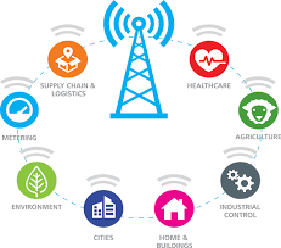 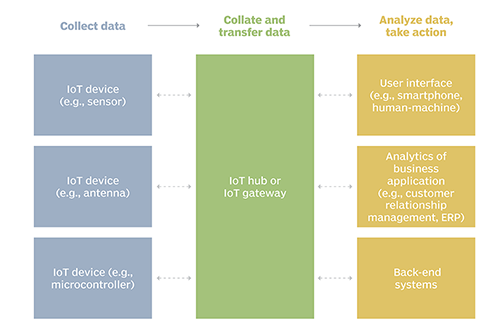 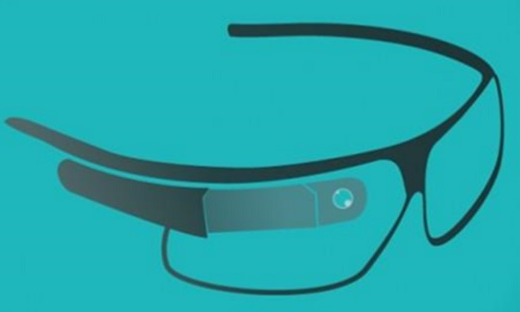 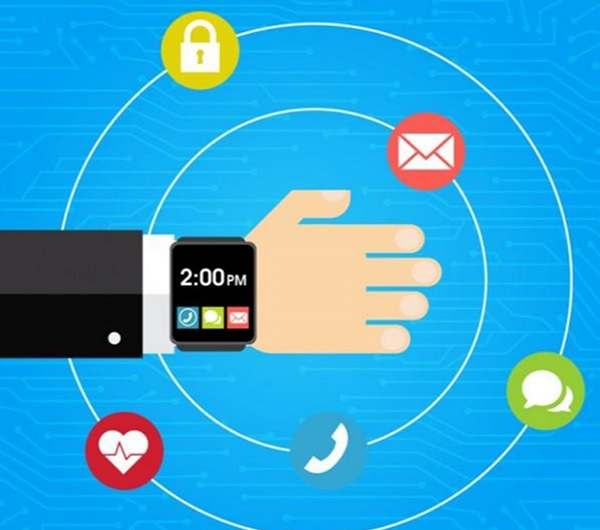 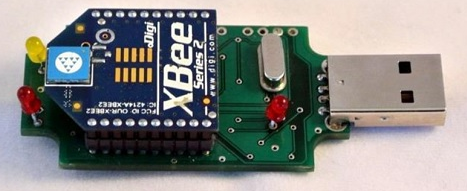 